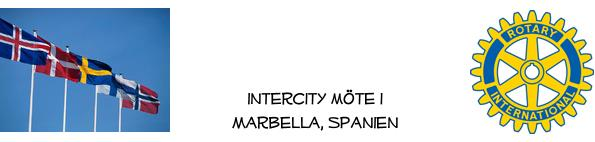 Bästa Rotaryvänner!Vi Nordiska rotarianer börjar åter samlas på Costa del Sol nu när löven börjar gulna och den härliga sommaren i Norden är över, då är det dax att välkomna alla till säsongens första lunchmöte på Magna CaféFredag oktober 5 , kl 12,30 för mingelLunchen serveras kl 13,00Talare för dagen är William Paulsen , mest känd för initiativtagare till ”Våga hjälpa varandra” , i ett ämne som varit i debatten mycket under sommaren.Lunchavgifter som tidigare 25€ för medlemmar & 30€ för gäster , ha gärna jämna pengar !Obs! Anmälan måste vara inne senast onsdag 3/10På Mail : nordiskarotarianermarbella@gmail.comJag ser fram emot ett högt deltagande.Väl Mött Gustaf Celsing